Всё, что нужно знать родителям первоклассниковЧто должен знать и уметь первоклассник при поступлении в школу?
Должны ли быть домашние задания?
Как правильно выбрать портфель (рюкзак) для первоклассника?
Ответы на эти и другие вопросы в наших информационных листах.
Информация также доступна для скачивания: (Слайд 1-10) Поступление ребенка в первый класс - одно из важнейших и волнующих событий в жизни каждого родителя. Поэтому необходимо серьезно подойти к решению этого вопроса. Именно в начальной школе формируется желание учиться и узнавать новое, умение усваивать материал, умение ладить со сверстниками, происходит дальнейшее развитие определенных способностей (технических или гуманитарных) и многое другое. Важно обратить внимание еще на такой вопрос - программа обучения или учебно-методический комплект (УМК), по которым будет учиться ребенок. Так как по этим учебникам и рабочим тетрадям ему и, возможно, Вам придется осваивать материал, получать базовые знания. А от их качества будет зависеть то, насколько легко и быстро ребенок втянется в процесс обучения, и с какими знаниями он придет в среднюю школу.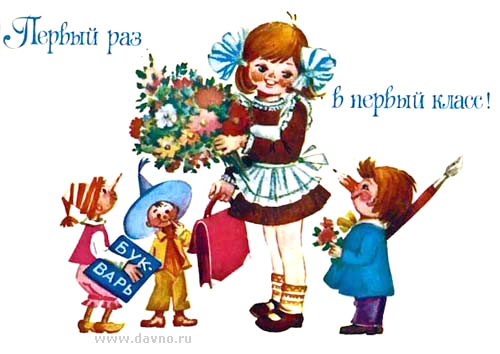 Уважаемые родители!
Материалы этого раздела помогут Вам найти ответы на следующие вопросы:
1. Что такое готовность ребенка к обучению в школе? 
2. Как определить уровень готовности ребенка к обучению в школе? 
3. Как выявить социально-личностную и психологическую готовность ребенка к школе?
4. Какие занятия будут полезны для любого ребенка в период его подготовки к школе? 
5. Что можно посоветовать родителям будущего первоклассника?
 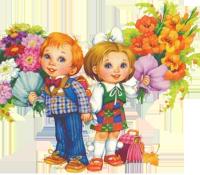 1. Что такое готовность ребенка к школе?
Задание для родителей. Отметьте, что, на ваш взгляд, должен уметь делать будущий первоклассник (можно выделить несколько ведущих умений):Узнавать большинство букв
Читать слова
Читать предложения
Писать буквы
Писать слова
Узнавать цифры от 1 до 9
Считать от 1 до 10 и обратно
Выполнять арифметические действия в пределах 10
Другое (что-то еще) __________________________________Проверьте, отметили ли Вы в строке «Другое» такие умения, как умения слушать других, общаться со сверстниками, организовывать свою деятельность и пр. 
К сожалению, нередко родители понимают под готовностью к школьному обучению только умения ребенка читать, писать, считать – то есть то, чему его должны учить именно в школе. Однако раннее овладение учебными умениями, определенная сумма знаний не гарантируют Вашему ребенку успешной школьной жизни. 
Существует ряд факторов, определяющих готовность ребенка к школьному обучению. Готовность ребенка к обучению в школе зависит от того, насколько он развит физически, психически, умственно и личностно, а также, каково состояние его здоровья. Комплекс всех этих факторов определяет уровень такого развития ребенка, при котором требования систематического обучения не будут чрезмерными и не приведут впоследствии к нарушению его здоровья. У детей, не подготовленных к систематическому обучению, труднее и дольше проходит период адаптации (приспособления) к школе, у них гораздо чаще проявляются различные трудности обучения, приводящие нередко к неуспеваемости. 
Таким образом, следует говорить о целом комплексе готовностей ребенка к обучению в школе:
1. Психологическая готовность проявляется в том, что школа привлекает ребенка не столько внешней стороной (желание иметь портфель, тетради и т.п.), но и возможностью получить новые знания. При этом ребенок владеет необходимыми средствами познавательной деятельности: у него развиты речь, память, мышление, воображение, пространственные представления и пр.
2. Интеллектуальная (умственная, когнитивная) готовность означает наличие кругозора, запаса конкретных знаний, интереса к ним; понимание связи между явлениями и пр. 
3. Социально-личностная готовность проявляется в умении и потребности ребенка общаться со взрослыми, сверстниками; в умении войти в другое общество (детское), действовать вместе с другими, подчиняться интересам группы, в способности принимать роль ученика, умении слушать и выполнять инструкции учителя, навыках коммуникативной инициативы. Кроме того, ребенок умеет преодолевать трудности и относиться к ошибкам как к определенному результату своего труда, усваивать информацию в ситуации группового обучения и менять социальные роли в коллективе.
4. Физиологическая готовность – уровень физиологического развития, уровень биологического развития, состояние здоровья.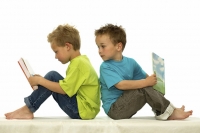 2. Как определить уровень готовности ребенка к обучению школе? 
С помощью следующего теста Вы можете выявить уровень общей готовности Вашего ребенка к обучению в школе. 
Зачитайте ребенку следующие утверждения и спросите его, согласен ли он с ними или нет. За каждый утвердительный ответ поставьте один балл.
1. В школе у меня будет много новых друзей.
2. Я хочу скорее пойти в школу, ведь многие мои друзья – уже первоклассники
3. Я хочу дружить со всеми одноклассниками.
4. Каникулы - это самое лучшее в школьной жизни 
5. Интересно, как выглядит классная комната.
6. Я обязательно буду учиться хорошо.
7. Я хочу, чтобы уроки были дольше, чем перемены.
8. Я думаю, что в школе будет интереснее, чем в детском саду.
9. Мне очень интересно, какие в школе уроки..
10. Если бы можно было, я бы пошел в школу уже год назад.Подсчитайте результаты.
1-3 б. – Ваш ребенок вовсе не горит желанием идти в школу. 
4-8 б. – Ваш малыш хочет в школу, но важно определить, что для него важнее: внешняя сторона или внутреннее содержание; что его больше интересует - новые друзья или уроки.
Если больше утвердительных ответов получено по вопросам первой части теста, то ребенок еще не совсем готов к трудностям школьных будней. Если же больше положительных ответов по вопросам второй половины, то ваш малыш вполне представляет, для чего ходят в школу.
9-10 б. – Ваш малыш хочет идти в школу, и желание его вполне осознанно.По итогам теста побеседуйте с ребенком. Важно заинтересовать малыша, показать ему, что в школе ему может быть очень интересно, расскажите, что в школе у него появится много новых друзей, что он будет весело и интересно проводить каникулы. Объясните ему, что учеба - это занятие само по себе весьма занимательное, но непростое, что в школе он узнает много нового и интересного. Рассказывая ему о школе, не приукрашивайте будущую действительность. Он должен усвоить, что в школе учиться хотя и нелегко, но интересно.
Уделяйте больше внимания целенаправленной подготовке к школе – в этом Вам помогут материалы данного пособия. Необходимые занятия с мамой, папой или бабушкой, особенно в игровой форме, должны вызвать у ребенка интерес к учебе, к процессу познания. 
Помимо определения уровня общей готовности ребенка к обучению в школе, родителям следует обратить внимание и на некоторые другие показатели развития ребенка:Развитие речи и готовность к овладению грамотой
Умение интонационно выделять заданный звук в начале слова; 
Умение различать гласные и согласные звуки. 
Умение членить слова на слоги. 
Умение строить простые предложения из 4 и более слов. 
Умение использовать обобщающие понятия, подбирать определения к существительному. 
Умение составлять рассказы о предметах, событиях. 
Умение самостоятельно, последовательно передавать содержание небольших литературных текстов.Развитие элементарных математических представлений
Умение считать и отсчитывать предметы заданного количества. 
Умение называть предыдущее и последующее число от заданного. 
Знание цифр: 0,1,2,3,4,5,6,7,8,9. 
Умение соотносить цифру и число предметов. 
Умение измерять длину предметов с помощью условной меры. 
Умение различать и называть геометрические фигуры: круг, квадрат, треугольник. 
Умение делить круг, квадрат на две и четыре части. 
Умение ориентироваться на листке клетчатой бумаги.Кругозор ребенка:
Уметь назвать домашний адрес, телефон, полные имена родителей, перечислить состав семьи. 
Иметь общие понятия о профессиях, занятиях взрослых. 
Знать правила поведения в общественных местах. 
Знать правила безопасного поведения на улице. 
Иметь общие представления о временах года, сезонных явлениях. 
Знать названия месяцев, дней недели и их последовательность. 
Знать названия частей суток и их последовательность 
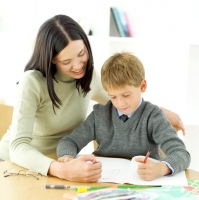 3. Как выявить социально-личностную и психологическую готовность ребенка к школе?
Отдельный разговор о социально-личностной и психологической готовности ребенка к обучению в школе объясняется тем, что зачастую именно они становится предметом тестирования, изучения при приеме ребенка в школу.Задание для взрослых:
Внимательно и терпеливо наблюдайте за своим ребенком. Обратите внимание на поведение вашего ребенка во время его общения со сверстниками. Не вмешивайтесь, не подсказывайте ему, как себя вести, не подталкивайте его к каким-либо действиям. Помните: ваша цель - наблюдение. Основой для наблюдения могут стать следующие вопросы:
1. Легко ли Ваш ребенок вступает в контакт с незнакомыми детьми?
2. Нравится ли он сам себе? Доволен ли он собой?
3. Часто ли Ваш ребенок обижается и плачет?
4. Участвует ли он в играх-соревнованиях или избегает их?
5. Есть ли у ребенка желание играть со сверстниками?
6. Часто ли он участвует в драках?
7. Как Ваш ребенок выходит из конфликтных ситуаций?
8. Какое у него чаще всего настроение, часто ли оно меняется?
9. Разговорчив ли ваш ребенок или молчалив?
10. Спокойный ли у него сон?
11. Есть ли у Вашего ребенка друзья?
12. Принимают ли его в игру знакомые дети?
13. Умеет ли он организовывать игру (придумать сюжет, распределить роли и т. д.)?
14. Умеет ли отстаивать свое мнение?
15. Есть ли у него трудности с речью?Материалы наблюдений дадут Вам ответ о социально-личностной готовности ребенка к обучению в школе. Идеальный вариант – ребенок умеет общаться со сверстниками и взрослыми (ребенок легко вступает в контакт, не агрессивен, умеет находить выход из проблемных ситуаций общения, признает авторитет взрослых). Если что-то в социально-личностной развитии ребенка Вас беспокоит, советуем Вам обратиться к диагностике М. Корепановой и др.О психологической готовности к обучению в школе свидетельствуют:
- учебная мотивация ребенка (хочет идти в школу; понимает важность и необходимость учения; проявляет выраженный интерес к получению новых знаний);
- умение ребенка принять учебную задачу (внимательно выслушать, по необходимости уточнить задание);
- развитие школьно-значимых психологических функций, познавательных способностей:
•развитие мелких мышц руки (рука развита хорошо, ребенок уверенно владеет карандашом, ножницами).
•пространственная организация, координация движений (умение правильно определять выше — ниже, вперед — назад, слева — справа).
•координация в системе глаз-рука (ребенок может правильно перенести в тетрадь простейший графический образ — узор, фигуру — зрительно воспринимаемый на расстоянии (например, из книг).
•развитие логического мышления (способность находить сходство и различия разных предметов при сравнении, умение правильно объединять предметы в группы по общим существенным признакам).
•развитие произвольного внимания (способность удерживать внимание на выполняемой работе в течение 15-20 минут).
•развитие произвольной памяти (способность связывать запоминаемый материал с конкретным символом: слово-картинка либо слово-ситуация). 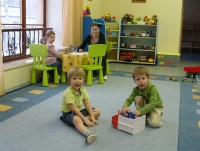 4. Какие занятия будут полезны для любого ребенка в период подготовки его к школе?
Любому малышу необходимы занятия по развитию мелких мышц руки (моторике), графических умений:
- работа с конструкторами разного типа, мозаикой, шнуровкой и пазлами;
- швейные операции с использованием иголки, работа с ножницами, пластилином, с природными материалами, конструирование из бумаги и картона, папье- маше, макраме, оригами и др. виды ручного 
- рисование в альбомах (карандашами, красками) 
- работа в специальных тетрадях (см. пособие «Наши прописи»).О достаточном уровне развития моторики руки и графических умений ребенка свидетельствуют следующие умения: 
- способность ребенка манипулировать мелкими предметами, выполнять простые графические движения;
- умение рисовать вертикальные и горизонтальные линии, геометрические фигуры, штриховать различными способами;
- умение использовать в работе разные графические материалы (разные виды карандашей, мелков, красок и фломастеров), регулировать силу нажима;
- умение чертить ровные прямые линии и ровные наклонные линии без ограничительной черты, ровные прямые и наклонные линии в 20 мм строке, овалы и круги, треугольники и квадраты;
- умение повторять и продолжать рисовать или писать по заданному образцу или словесной инструкции (графические диктанты).Развитие познавательных способностей (развитие памяти, внимания, восприятия, мышления) обеспечат занятия, на которых ребятам предлагается
- собирать разрезные картинки;
- собирать картинки из кубиков (сюжетная картинка или геометрические рисунки) и пазлы разной сложности;
- дорисовывать элементы, детали, части фигур, элементы букв и цифр, картинок до заданного образца при наличии или отсутствии визуальной опоры;
- различать направления и выполнять повороты вправо – влево, вверх – вниз;
- различать расположение фигур и деталей в пространстве и на плоскости (над - под, на - за, перед – за – около - между).;
- находить сходные предметы, буквы, геометрические фигуры и композиции в соответствии с образцом среди ряда схожих (шумовых) изображений; 
- классифицировать фигуры по форме, размерам, направлению штрихов и другим признакам;
- срисовывать (копировать) простые геометрические фигуры, сочетания фигур, пересекающиеся линии, соблюдая размеры, соотношение и направление штрихов;
- копировать буквы, цифры, соблюдая размерность и направление всех штрихов и элементов;
- находить часть целой фигуры, конструировать фигуры из деталей по образцу (схеме);
- находить определенное количество различий между двумя схожими картинками по образцу и по памяти;
- различать по конфигурации различные фигуры, буквы и цифры;
- моделировать контуры предметов окружающей действительности и букв из счетных палочек, бумаги, природных и искусственных материалов, оригами;
- запоминать 10 не связанных между собой слов при трех-четырех кратном повторении, воспроизводить 6 из них;
- группировать по смыслу слова и запоминать их;
- запоминать стихи из 8-12 строк после нескольких повторений;
- описывать предметы, находить их по заданным признакам;
- определять последовательность событий, явлений, дать понятие времени;
- задавать вопросы, способствующие развитию их (детей) мышления.
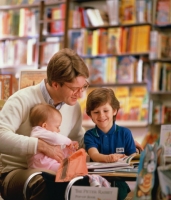 5. Советы родителям будущих первоклассников:
- Следует рассказать ребенку, что означает "быть школьником" и какие обязанности ему придется выполнять в школе. Нужно на доступных примерах доказать ему важность уроков, оценок, школьного распорядка. Важно вызвать интерес у детей к содержанию самих уроков, к получению новых знаний, вытесняя тем самым привлекательность внешних проявлений школьной жизни (учебники, ранец и пр.) и заменяя ее содержательной стороной.
- Ни однозначно позитивный, ни однозначно негативный образ школы не приносит пользы будущему ученику. Родителям следует сосредоточить свои усилия на более подробном знакомстве ребенка со школьными требованиями, а главное - с самим собой, своими сильными и слабыми сторонами.
- Родителям не стоит жалеть сил и времени на то, чтобы показать ребенку преимущества самостоятельности, не лишая его при этом разнообразной и своевременной обратной связи. Реакции взрослых должны быть разными в ответ на разные действия детей и одинаковыми - на одинаковые.
- Очень важно быть предельно внимательным к деятельности малыша и буквально выискивать повод для отдыха.
Советы для родителей, дети которых готовятся к школе.
1. Уже сейчас постарайтесь очень постепенно режим дня вашего малыша соотнести с режимом дня школьника.
2. Чтобы ребёнок умел слышать учителя, обращайте внимание, как он понимает ваши словесные инструкции и требования, которые должны быть чёткими, доброжелательными, немногословными, спокойными.
Не пугайте ребёнка будущими трудностями в школе!
3. Перед школой и во время учёбы проверяйте зрение и слух ребёнка.
4. Подготовка к чтению: 6-7 летний малыш должен знать все печатные буквы алфавита, но многие могут слитно читать слоги, а некоторые - и целые тексты. Несмотря на такую разную подготовку, все дети устают от процесса чтения очень быстро.Чередуйте это занятие с отдыхом. Пусть ребёнок "погримасничает" перед зеркалом, произнося чётко и громко звуки, отдельно и плавно. Это развивает артикуляционный аппарат.
5. Подготовка к письму: ручку ребёнок должен брать правильно и разогретыми пальцами. Раскраски замените обведением по трафарету и штриховкой. Линия должна быть направлена сверху вниз, справа налево, а если она кривая, то против часовой стрелки. Расстояние между линиями 0,5 см - это основной принцип нашего письменного алфавита. Запомните, дети также устают от этих занятий, как и от чтения.
6. Подготовка к грамматике: ребёнок может легко выделить в слове заданный звук, назвать в слове все звуки по порядку. Не путайте букву со звуком! (Звук мы слышим, букву пишем.) В тексте он так же может назвать количество предложений. Он умеет отвечать на вопросы "кто", "что" и сам их задавать. То есть 6-7 летний ребёнок способен расчленить речь на отдельные грамматические единицы. Поощряйте его умение наблюдать, сравнивать, исправлять, уточнять свою речь. Общайтесь с ним!
7. Подготовка к математике: успешность в этом предмете зависит от освоения и умения двигаться в трёхмерном пространстве.Поэтому помогите ребёнку свободно владеть такими понятиями: "вверх-вниз", "вправо-влево", "прямо, по кругу, наискосок", "больше-меньше", "старше-моложе", "горизонтально-вертикально" и т.д., объединять предметы в группы по одному признаку, сравнивать, владеть счётом в пределах 10.
Запомните:
При подготовке к школе вы должны оставаться для вашего ребёнка любящим и понимающим родителем и не брать на себя роль учителя! Ребёнок охотно делает только то, что у него получается, поэтому он не может быть ленивым.
Постарайтесь достижения ребёнка не сравнивать ни со своими, ни с достижениями старшего брата, ни одноклассников (не озвучивайте это при ребёнке, даже если они в его пользу!).
Ваша любовь и терпение будут служить гарантом уверенного продвижения в учёбе для вашего малыша.
Психологическая готовность ребенка к школе— это своеобразие интеллектуального развития ребенка и некоторые особенности его личности, без которых невозможно успешное обучение в школе.
Психологическая готовность включает в себя:
личностную готовность;
интеллектуальную готовность;
мотивационную;
Личностная готовность включает в себя:
умение строить отношения с учителем (умение регулировать свои действия и свое поведение, умение воспринимать учебную задачу);
умение общаться со сверстниками (принимать точку зрения другого, умение взглянуть на себя со стороны, умение выслушивать одноклассников, адекватно реагировать на неудачу других);
отношение к себе (отсутствие заниженной самооценки).
Зачастую развитию заниженной самооценки способствуют, к сожалению, сами родители. Порицание за неудачу и равнодушие при успехе. Родители сравнивают достижения своего ребенка с достижениями других детей. Зависимость успеха и неуспеха от прилагаемых усилий в расчет не берется. Помощь от родителей поступает не в форме совета, а в виде приказа, навязывания своего мнения. Родители принуждают работать ребенка на «оценку» и все больше провоцируют страхи, неуверенность, тревогу. Надо чаще хвалить своих детей, даже за малейшие успехи.
Интеллектуальная готовность.
Наиболее важные показатели — это развитие мышления и речи.
Очень полезно учить ребенка строить несложные рассуждения, выводы, используя слова:
«потому, что»;
«если, то»;
«поэтому». 
Учите ребят задавать вопросы. Это очень полезно. Мышление всегда начинается с вопроса. Нельзя заставить мысль работать, если просто сказать «подумай».
Речь является основой, на которой строится учебный процесс. Особенно важно владение монологической речью. Для ребенка это пересказ. После чтения задайте ребенку несколько вопросов по содержанию, попросите пересказать.
Особое внимание обратите на ориентировку в пространстве. Правильно ли ваш ребенок понимает и употребляет в речи предлоги и понятия: выше, ниже, на, над, под, снизу, сверху, между, перед., за, спереди от…, сзади от…, ближе, дальше, лево, право, левее, правее, ближе всего к…, дальше всего от… и т.д.
Моторика руки.
Как можно больше и чаще предлагайте ребенку лепить, рисовать, вырезать, конструировать. При этом не только готовится рука вашего ребенка к овладению письмом, но и развитие речи.
Психологическая готовность к обучению в школе— это так же желание учиться, получать знания, это умение слушать учителя и выполнять его задания (отнюдь не всегда интересные), это определенный уровень развития мышления, памяти, внимания.
Как правило, компоненты готовности к школе возникают естественным путем при нормальном развитии ребенка, когда малыш много играет сам, со сверстниками, со взрослыми, как в сюжетные игры, так и в игры с правилами, в настольные игры (мозаика, лото, конструктор, кубики).
Чтение, так же, должно быть неотъемлемой частью каждого дня ребенка.
Электронные игрушки, компьютерные игры не многофункциональны, они не оказывают достаточного влияния на развитие интеллекта.
Психика ребенка развивается в игре. Постепенно исчерпав свои возможности, игра, как ведущий вид деятельности, уступает место обучению.
Важен не объем знаний ребенка, а качество знаний. Важно учить не читать, а развивать речь. Не учить писать, а создавать условия для развития мелкой моторики руки.
Конечно хорошо, что будущий первоклассник умеет читать, считать. Но для полноценного развития дошкольнику необходимо общаться со сверстниками, взрослыми, играть в развивающие игры, слушать чтение книг, рисовать, лепить, фантазировать.
Чем больше ребенок будет причастен к подготовке к школе, обсуждению будущего, чем больше он будет знать о школе, о новой жизни, тем легче ему будет личностно в нее включиться.
Социально-психологическая готовность к школе.
Учебная мотивация (хочет идти в школу, понимает важность и необходимость учения, проявляет выраженный интерес к получению новых знаний).
Умение общаться со сверстниками и взрослыми(ребенок легко вступает в контакт, не агрессивно, умеет находить выход из проблемных ситуаций общения, признает авторитет взрослых).
Развитие школьно-значимых психологических функций:
развитие мелких мышц руки (рука развита хорошо, ребёнок уверенно владеет карандашом, ножницами);
пространственная ориентация, координация движений (умение правильно определять выше-ниже, больше-меньше, вперёд-назад, слева-справа);
координация в системе глаз-рука (ребёнок может правильно перенести в тетрадь простейший графический образ-узор, фигуру);
развитие логического мышления (сходство и различие, предметов, объединение в группы );
развитие произвольного внимания (способность удерживать внимание на выполняемой работе в течение 15-20 минут).